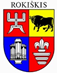 ROKIŠKIO RAJONO SAVIVALDYBĖS TARYBASPRENDIMASdėl Rokiškio rajono savivaldybei nuosavybės teise priklausančio turto valdymo, naudojimo ir disponavimo juo ataskaitos rengimo tvarkos aprašo patvirtinimo2020 m. gruodžio 23 d. Nr. TS-RokiškisVadovaudamasi Lietuvos Respublikos vietos savivaldos įstatymo 16 straipsnio 2 dalies 26 punktu, 18 straipsnio 1 dalimi, Lietuvos Respublikos valstybės ir savivaldybių turto valdymo, naudojimo ir disponavimo juo įstatymo 16 straipsnio 3 dalimi, Rokiškio rajono savivaldybės taryba n u s p r e n d ž i a:Patvirtinti Rokiškio rajono savivaldybei nuosavybės teise priklausančio turto valdymo, naudojimo ir disponavimo juo ataskaitos rengimo tvarkos aprašą (pridedama).Pripažinti netekusiu galios Rokiškio rajono savivaldybės tarybos 2015 m. vasario 27 d. sprendimą Nr. TS-47 „Dėl savivaldybei nuosavybės teise priklausančio turto valdymo, naudojimo ir disponavimo juo ataskaitos rengimo tvarkos nustatymo“.Šis sprendimas įsigalioja 2021 m. liepos 1 d.Sprendimą skelbti savivaldybės interneto svetainėje www.rokiskis.lt ir Teisės aktų registre.Šis sprendimas per vieną mėnesį gali būti skundžiamas Lietuvos administracinių ginčų komisijos Panevėžio apygardos skyriui Lietuvos Respublikos ikiteisminio administracinių ginčų nagrinėjimo tvarkos įstatymo nustatyta tvarka, Regionų apygardos administracinio teismo Panevėžio rūmams (Respublikos g. 62, Panevėžys) Lietuvos Respublikos administracinių bylų teisenos įstatymo nustatyta tvarka.Savivaldybės meras 	          Ramūnas GodeliauskasVioleta Bieliūnaitė-VanagienėPATVIRTINTARokiškio rajono savivaldybės tarybos2020 m. gruodžio 23 d. sprendimu Nr. TS-ROKIŠKIO RAJONO SAVIVALDYBEI NUOSAVYBĖS TEISE PRIKLAUSANČIO TURTO VALDYMO, NAUDOJIMO IR DISPONAVIMO JUO ATASKAITOS RENGIMO TVARKOS APRAŠASI SKYRIUSBENDROSIOS NUOSTATOSRokiškio rajono savivaldybei nuosavybės teise priklausančio turto valdymo, naudojimo ir disponavimo juo ataskaitos rengimo tvarkos aprašas (toliau – Tvarkos aprašas) nustato Rokiškio rajono savivaldybei (toliau – Savivaldybė) nuosavybės teise priklausančio turto valdymo, naudojimo ir disponavimo juo ataskaitos rengimo tvarką.Tvarkos aprašas parengtas vadovaujantis Lietuvos Respublikos valstybės ir savivaldybių turto valdymo, naudojimo ir disponavimo juo įstatymo 16 straipsnio 3 dalimi.3. Tvarkos aprašu privalo vadovautis Savivaldybės administracijos darbuotojai, Savivaldybės biudžetinių ir viešųjų įstaigų bei kitų juridinių asmenų, valdančių, naudojančių Savivaldybei nuosavybės teise priklausantį turtą ir disponuojančiu juo, vadovai ir darbuotojai, kurie teikia informaciją ir (ar) rengia Savivaldybei nuosavybės teise priklausančio turto valdymo, naudojimo ir disponavimo juo ataskaitą (toliau – Ataskaita), ją derina ir pasirašo.4. Savivaldybės biudžetinės ir viešosios įstaigos, ir kiti juridiniai asmenys, valdantys, naudojantys Savivaldybei nuosavybės teise priklausantį turtą ir disponuojantys juo patikėjimo teise, pagal patikėjimo sutartį (toliau – Savivaldybės turtą valdantys subjektai) teikia Savivaldybės administracijos Turto valdymo ir ūkio skyriui informaciją, reikalingą Ataskaitai parengti, šiuo tvarkos aprašu nustatyta tvarka ir terminais.II SKYRIUSATASKAITOS RENGIMAS IR TEIKIMAS5. Ataskaita rengiama kasmet gruodžio 31 d. duomenimis pagal Savivaldybės turtą valdančių subjektų pateiktus duomenis. 6. Savivaldybei nuosavybės teise priklausančio turto valdymo, naudojimo ir disponavimo juo ataskaita susideda iš šių dalių:6.1. statistinės informacijos apie Savivaldybei priklausantį turtą;6.2. Savivaldybei nuosavybės teise priklausančių pastatų, patalpų ar jų dalių (toliau – Savivaldybės nekilnojamasis turtas) valdymo, naudojimo ir disponavimo jais apžvalgos;6.3. Savivaldybės nekilnojamojo turto išlaikymo sąnaudų (komunalinės ir remonto);6.4. Savivaldybės nekilnojamojo turto pasiskirstymo pagal naudojimo pagrindą, nurodant, kiek turto įsigyta, valdoma patikėjimo teise, patikėjimo sutartimi, pagal panaudą, kiek turto išnuomota, parduota ir koks nekilnojamasis turtas yra laisvas, nenaudojamas.7. Duomenis Ataskaitai rengia Savivaldybės biudžetinės įstaigos, viešosios įstaigos, kurių savininkė / dalininkė yra Savivaldybė, Savivaldybės valdomos bendrovės, kiti juridiniai asmenys, patikėjimo teise / pagal patikėjimo sutartis valdantys savivaldybei nuosavybės teise priklausantį turtą, pagal formas, pateiktas šio Aprašo prieduose, ir kiekvienais metais iki gegužės 15 d. pateikia Savivaldybės administracijos Turto valdymo ir ūkio skyriui. 8. Subjektų, nurodytų 7 punkte, pateiktų duomenų pagrindu Savivaldybės administracijos Turto valdymo ir ūkio skyrius parengia suvestinę Ataskaitą ir iki birželio 30 d. teikia tvirtinti Savivaldybės administracijos direktoriui.III SKYRIUSBAIGIAMOSIOS NUOSTATOS9. Savivaldybės administracijos Turto valdymo ir ūkio skyrius, rengdamas Ataskaitą, turi teisę gauti informaciją iš visų Savivaldybės administracijos padalinių, Savivaldybės turtą valdančių subjektų, taip pat gali naudoti ir kitų duomenų šaltinių informaciją. 10. Savivaldybės turtą valdantys subjektai papildomai prašomą informaciją turi pateikti raštu ne vėliau kaip per 7 (septynias) darbo dienas, skubos tvarka – per 3 (tris) darbo dienas nuo prašymo gavimo.11. Už Savivaldybės administracijos Turto valdymo ir ūkio skyriui pateiktų duomenų teisingumą atsako duomenis teikiančios Savivaldybės biudžetinės, viešosios įstaigos, kontroliuojamos bendrovės ar kito juridinio asmens vadovas, pasirašantis ir patvirtinantis teikiamų duomenų teisingumą.12. Ataskaita skelbiama Rokiškio rajono savivaldybės interneto svetainėje adresu www.rokiskis.lt13. Ataskaitos kontrolę vykdo Savivaldybės kontrolės ir audito tarnyba.14. Tvarkos aprašas keičiamas ar pripažįstamas netekusiu galios Savivaldybės tarybos sprendimu.15. Tvarkos aprašą įgyvendinančių subjektų veiksmai ir sprendimai gali būti skundžiami teisės aktų nustatyta tvarka._________________________Rokiškio rajono savivaldybės tarybaiSPRENDIMO PROJEKTO „dėl Rokiškio rajono savivaldybei nuosavybės teise priklausančio turto valdymo, naudojimo ir disponavimo juo ataskaitos rengimo tvarkos aprašo patvirtinimo“ AIŠKINAMASIS RAŠTAS2020 m. gruodžio 8 d.Rokiškis	Parengto sprendimo projekto tikslai ir uždaviniai. 	Patvirtinti Rokiškio rajono savivaldybės turto valdymo naudojimo ir disponavimo juo ataskaitos rengimo tvarkos aprašą.	Šiuo metu esantis teisinis reglamentavimas. 	Lietuvos Respublikos vietos savivaldos įstatymo 16 straipsnio 2 dalies 26 punktu, 18 straipsnio 1 dalimi, Lietuvos Respublikos valstybės ir savivaldybių turto valdymo, naudojimo ir disponavimo juo įstatymo 16 straipsnio 3 dalis.		Sprendimo projekto esmė. 		Rokiškio rajono savivaldybės taryba 2015 m. vasario 27 d. sprendimu Nr. TS-47 „Dėl savivaldybei nuosavybės teise priklausančio turto valdymo, naudojimo ir disponavimo juo ataskaitos rengimo tvarkos nustatymo“ buvo nustačiusi, kad Savivaldybės viešojo sektoriaus subjektai, remiantis kiekvienų finansinių metų paskutinės dienos duomenimis, parengia Finansinių ataskaitų rinkinį, kuriame pateikiami duomenys apie savivaldybės ilgalaikį, trumpalaikį materialųjį, nematerialųjį turtą, finansinį turtą, įsipareigojimus. Tačiau tokia ataskaita atspingi tik finansinius savivaldybės turto pokyčius, tačiau neatvaizduoja Savivaldybės nekilnojamojo turto išlaikymo sąnaudų (komunalinės ir remonto), savivaldybės nekilnojamojo turto pasiskirstymo pagal naudojimo pagrindą, nurodant, kiek turto įsigyta, valdoma patikėjimo teise, patikėjimo sutartimi, pagal panaudą, kiek turto išnuomota, parduota ir koks nekilnojamasis turtas yra laisvas, nenaudojamas.		Rokiškio rajono savivaldybės kontrolės ir audito tarnyba veiklos audito 2020 m. balandžio 14 d. ataskaitoje Nr. KAĮ-2 „Rokiškio  rajono  savivaldybės nekilnojamojo turto valdymas“ nustatė, rekomendaciją patvirtinti naują Savivaldybės nuosavybės teise priklausančio turto valdymo, naudojimo ir disponavimo juo ataskaitos formą, kurioje pateikti įvairiapusiai SNT duomenys padėtų priimti optimaliausius turto valdymo sprendimus. Ataskaita turėtų apimti tokius nekilnojamojo turto rodiklius, kaip valdomo nekilnojamojo turto apimtis kv. m, turto vienetų ar plotų pokyčiai, naudojimas, būklė, išlaikymo kaštai, nuomos, panaudos sutartys ir pan.		Atsižvelgiant į tai, teikiamas tvirtinti Rokiškio rajono savivaldybės turto valdymo naudojimo ir disponavimo juo ataskaitos rengimo tvarkos aprašas bei standartizuotos duomenų teikimo formos, kurios įgalins parengti savivaldybės turto valdymo naudojimo ir disponavimo juo ataskaitą, kurioje atsispindės savivaldybės nekilnojamojo turto išlaikymo sąnaudos (komunalinės ir remonto), savivaldybės nekilnojamojo turto pasiskirstymo pagal naudojimo pagrindą, nurodant, kiek turto įsigyta, valdoma patikėjimo teise, patikėjimo sutartimi, pagal panaudą, kiek turto išnuomota, parduota ir koks nekilnojamasis turtas yra laisvas, nenaudojamas. 	Galimos pasekmės, priėmus siūlomą tarybos sprendimo projektą:	teigiamos – padidės nekilnojamojo turto valdymo, naudojimo ir disponavimo efektyvumas;	neigiamos – padidės administracinė našta.	Kokia sprendimo nauda Rokiškio rajono gyventojams.	Sprendimas įgalins racionaliai tvarkyti  savivaldybės turtą siekiant tenkinti viešuosius interesus.	Finansavimo šaltiniai ir lėšų poreikis.Numatomas biudžeto lėšų poreikis savivaldybės Finansų valdymo apskaitos sistemos (FVAS) plėtrai, funkcionalumui  išvesti ataskaitoms reikalingus duomenis, įdiegti. Poreikio dydis bus nustatytas atlikus darbų viešuosius pirkimus.	Suderinamumas su Lietuvos Respublikos galiojančiais teisės norminiais aktais.Projektas neprieštarauja galiojantiems teisės aktams.	Antikorupcinis vertinimas. Teisės akte nenumatoma reguliuoti visuomeninių santykių, susijusių su Lietuvos Respublikos korupcijos prevencijos įstatymo 8 straipsnio 1 dalyje numatytais veiksniais, todėl teisės aktas nevertintinas antikorupciniu požiūriu.Turto valdymo ir ūkio skyriaus vedėja				Violeta Bieliūnaitė-Vanagienė